Einwilligung zur Verwendung von PersonenabbildungenHiermit willige ich,Herr / Frau :wohnhaft in :geb. am :Erziehungsberechtigter von ( Name des minderjährigen Kindes ) :Ausgeführte Sportart :in die Anfertigung, Nutzung  und Veröffentlichung von  Fotos meiner  Person bzw. meines minderjährigen Kindes durch den  Verein SV-Schönwalde e.V. oder durch von diesem beauftragten Fotografen ein. Die Einwilligung gilt für die Verwendung der Fotos für nachfolgende Zwecke:Zur Veröffentlichung und Verbreitung in den Publikationen des VereinsZur Veröffentlichung im Internet auf den Internetseiten des VereinsDie Einräumung der Rechte erfolgt ohne Vergütung und umfasst das Recht zur Bearbeitung, sofern die Bearbeitung nicht entstellend ist.Meine Einwilligung ist bei Einzelabbildungen jederzeit für die Zukunft widerruflich. Bei Mehrpersonenabbildungen ist meine Einwilligung unwiderruflich, sofern nicht eine Interessenabwägung eindeutig zu meinen Gunsten ausfällt.Im Falle des  Widerrufs dürfen  entsprechende  Einzelabbildungen  zukünftig nicht mehr für  die oben  genannten Zwecke  verwendet werden  und sind  unverzüglich aus den entsprechenden Veröffentlichungen zu entfernen.Ort, Datum                                                                                  Unterschrift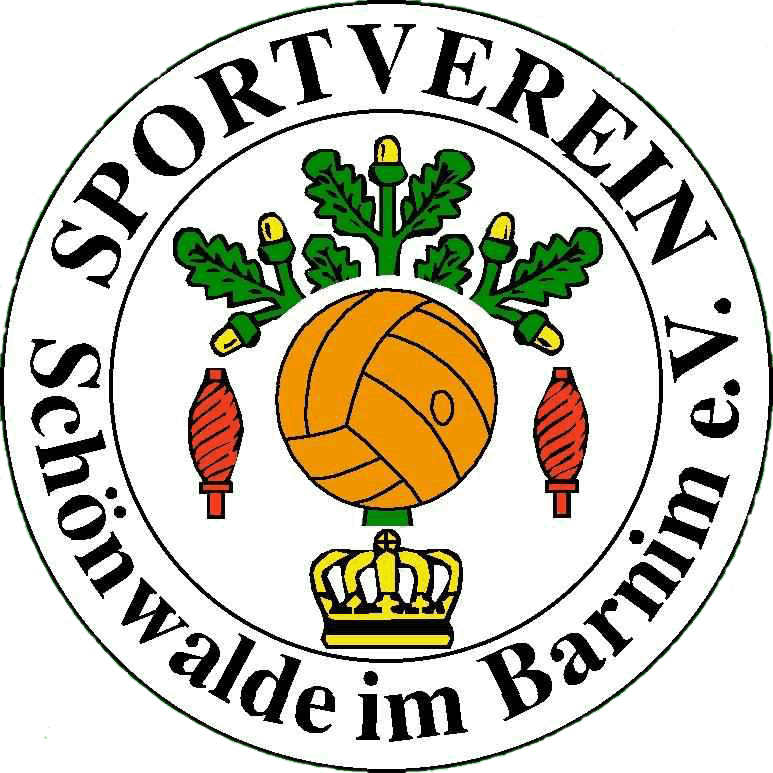 